Lisa 1Toiduseaduse muutmise seaduse eelnõu seletuskirja juurdeMääruste eelnõude kavandite loetelu:1) maaeluministri määrus „Jaekaubandusettevõttes loomse toidu käitlemise hügieeninõuded”;2) maaeluministri määrus „Ettevõtte ehituse, projektlahenduse ja seadmete hügieeninõuded toidu väikesemahulisel käitlemisel“;3) maaeluministri määrus „Põllumajandusministri 25. juuni 2014. a määruse nr 63 „Nende käitlemisvaldkondade ja toidugruppide täpsustatud loetelu, mille puhul peab käitleja esitama majandustegevusteate või mille puhul peab käitlejal olema tegevusluba“ muutmine“.Määrus kehtestatakse toiduseaduse § 26 lõike 3 ning Euroopa Parlamendi ja nõukogu määruse (EÜ) nr 853/2004, millega sätestatakse loomset päritolu toidu hügieeni erireeglid (ELT L 139, 30.04. 2004, lk 55–205), artikli 1 lõike 5 punkti c alusel.§ 1. ÜldsättedMäärusega kehtestatakse jaekaubandusettevõttes sellise loomse toidu käitlemise hügieeninõuded, mis on mõeldud kohaliku ulatusega tarnimiseks sama ettevõtja jaekaubandusettevõttesse või üksnes teise jaekaubandusega tegeleva ettevõtja ettevõttesse, mis asuvad Eestis kuni 300 kilomeetri kaugusel ettevõttest, millest loomset toitu tarnitakse.§ 2. Jaekaubandusettevõttes loomse toidu käitlemise hügieeninõuded (1) Euroopa Parlamendi ja nõukogu määruse (EÜ) nr 852/2004 toiduainete hügieeni kohta (ELT L 139, 30.04.2004, lk 1–54) nõudeid kohaldatakse jaekaubandusettevõttes, kus käideldakse loomset toitu ja kus teise jaekaubandusettevõttesse tarnitava loomse toidu kogus on marginaalne ega ületa 2000 kilogrammi nädalas või 35 protsenti nädalas töödeldud loomse toidu üldkogusest. Teise jaekaubandusettevõttesse tarnitava ja nädalas töödeldud loomse toidu hulka ei arvata värsket liha, hakkliha, lihavalmistisi ja -tooteid. (2) Euroopa Parlamendi ja nõukogu määruse (EÜ) nr 852/2004 toiduainete hügieeni kohta (ELT L 139, 30.04.2004, lk 1–54) nõudeid kohaldatakse jaekaubandusettevõttes, kus käideldakse loomset toitu ja kus teise jaekaubandusettevõttesse tarnitava värske liha, hakkliha, lihavalmististe ja -toodete kogus on marginaalne ega ületa kokku 1500 kilogrammi nädalas või 30 protsenti nädalas töödeldud värske liha üldkogusest.(3) Euroopa Parlamendi ja nõukogu määruse (EÜ) nr 852/2004 II lisa III peatükis nimetatud põhiliselt elamiseks kasutatavas käitlemiskohas, kus valmistatakse toitu turule viimiseks ja kus teise jaekaubandusettevõttesse tarnitava loomse toidu kogus on marginaalne ega ületa 100 kilogrammi nädalas ega 35 protsenti nädalas töödeldud loomse toidu üldkogusest, kohaldatakse nimetatud määruse nõudeid.§ 3. Rakendussätted(1) Põllumajandusministri 16. juuni 2006. a määrus nr 75 „Jaekaubandusettevõttes loomse toidu töötlemise ja selle turustamise hügieeninõuded“ tunnistatakse kehtetuks. (2) Määrus jõustub 1. jaanuaril 2021. a.(allkirjastatud digitaalselt)Arvo AllerMaaeluminister(allkirjastatud digitaalselt)Tiina SaronKantslerMäärus kehtestatakse toiduseaduse § 26 lõike 3, Euroopa Parlamendi ja nõukogu määruse (EÜ) nr 852/2004 toiduainete hügieeni kohta (ETL L 139, 30.04.2004, lk 1–54) artikli 13 lõike 3 ning Euroopa Parlamendi ja nõukogu määruse (EÜ) nr 853/2004, millega sätestatakse loomset päritolu toidu hügieeni erireeglid (ELT L 139, 30.04.2004, lk 55–205), artikli 10 lõike 3 alusel.§ 1. Üldsätted(1) Määrusega kehtestatakse Euroopa Parlamendi ja nõukogu määruse (EÜ) nr 852/2004 II lisa ning Euroopa Parlamendi ja nõukogu määruse (EÜ) nr 853/2004 III lisa kohandatud ehituse, projektlahenduse ja seadmete hügieeninõuded.(2) Määrust kohaldatakse toiduseaduse § 26 lõikes 32 nimetatud mikroettevõtja ettevõtte (edaspidi mikroettevõte) ja sama seaduse § 26 lõikes 33 nimetatud loomade tapmisega tegeleva käitleja ettevõtte (edaspidi väiketapamaja) suhtes.(3) Toiduseaduse § 26 lõikes 33 nimetatud loomühiku suurus loomaliikide kaupa on järgmine:1) täiskasvanud veis 1 loomühik;2) veis, välja arvatud täiskasvanud veis, 0,50 loomühikut;3) hobuslane 1 loomühik;4) üle 100-kilogrammise eluskaaluga siga 0,20 loomühikut;5) alla 100-kilogrammise eluskaaluga siga  0,15 loomühikut;6) alla 15-kilogrammise eluskaaluga põrsas  0,05 loomühikut;7) üle 15-kilogrammise eluskaaluga põrsas 0,15 loomühikut;8) lammas 0,05 loomühikut;9) alla 15-kilogrammise eluskaaluga lambatall 0,05 loomühikut;10) kits 0,05 loomühikut; 11) alla 15-kilogrammise eluskaaluga kitsetall 0,05 loomühikut;12) alla 100-kilogrammise eluskaaluga väikehirvlane 0,05 loomühikut;13) suuruluk, välja arvatud hirvlane, 0,20 loomühikut.(4) Mikroettevõttes ja väiketapamajas selle määruse nõuete kohaldamisel tagatakse toidu ohutus ning toidu ohutust tagavaid meetmeid kirjeldatakse enesekontrolliplaanis.§ 2. Mikroettevõtte ehituse, projektlahenduse ja seadmete hügieeninõuded (1) Erinevate tehnoloogiliste protsesside etappe võib läbi viia ja erinevaid tooteid võib käidelda samas ruumis eri ajal või eri kohas.(2) Tootmisprotsessi ühe etapi võib vajaduse korral läbi viia väljaspool käitlemisruumi või välitingimustes.(3)Tehnoloogilisest protsessist tulenevalt võib mikroettevõttes kasutada puitpindasid.(4) Käitlemisruumi uksed võivad avaneda otse õue, kui need on tootmisprotsessi ajal suletud.(5) Tehnoloogilisest protsessist tulenevalt ei pea põrandapinnal olema äravoolutrappi, kui mikroettevõttes on tagatud põrandapinna puhastamine ja heitvee eemaldamine muul sobival viisil.(6) Üleriideid või kaitseriideid võib hoida selleks ettenähtud kohas käitlemisruumis, kui need on toidukäitlemisalast piisavalt eraldatud.(7) Ettevõttes ei pea olema tualettruumi, kui töötajal on võimalik kasutada ettevõtte läheduses paiknevat tualettruumi.(8) Käte ja toidu pesemiseks ei pea mikroettevõttes olema eraldi valamuid.(9) Ettevõttes ei pea olema eraldi ruumi:1) toidu ning pakendamis- ja pakkimismaterjali hoidmiseks;2) käitlemisvahendite ja taara pesemiseks;3) puhastus- ja desinfitseerimisvahendite hoidmiseks, kui need on selgelt tähistatud ja neid hoitakse toidust piisavalt eraldatuna ning võimaluse korral selleks ette nähtud kohas.§ 3. Väiketapamaja ehituse, projektlahenduse ja seadmete hügieeninõuded(1) Väiketapamajas võib kohaldada § 2 lõigetes 1, 4, 6, 7 ja 9 sätestatud nõudeid. (2) Väiketapamajas ei pea olema:1) ootetarandikku, kui on tagatud loomade heaolu;2) eraldi lukustatavat rajatist või tarandikku haigetele ja taudikahtlastele loomadele, kui tapamajja tuuakse vaid kliiniliselt terveid loomi;3) eraldi ruumi loomade magude ja soolte tühjendamiseks, kui seda on võimalik teha samas ruumis eri ajal;4) eraldi lukustatavat ruumi kinnipeetud liha jahutatuna ladustamiseks, kui tapamajja tuuakse vaid kliiniliselt terveid loomi;5) ruume elusloomade veovahendi puhastamiseks, pesemiseks ja desinfitseerimiseks, kui sellised kohad ei asu tapamajast liiga kaugel;6) eraldi ruumi lindude ja jäneseliste siseelundite eemaldamiseks ja rümpade korrastamiseks;7) eraldi ruumi lihalõikuseks, kui on tagatud, et lihalõikusel ei tõuse liha sisetemperatuur üle 7 °C;8) eraldi rajatist ulukite nülgimata kerede vastuvõtmiseks ja ladustamiseks, kui on tagatud, et nimetatud tegevusi tehakse põllumajandusloomade käitlemisest eri ajal.(3) Tööriistu võib steriliseerida väljaspool käitlemisruumi, kui tapmise ajal on tagatud piisav steriliseeritud tööriistade varu.(4) Tapajärgse kontrolli tegemiseks peab tapaliinil olema piisavalt ruumi, asjakohane varustus ja piisav valgustus.(5) Kui tapajärgset kontrolli lihale ei tehta vahetult pärast loomade tapmist tapaliinil, peab külmkambris olema selleks piisava valgustusega eraldi ala ning peab olema tagatud rümpade ja organite kokkukuuluvus.§ 4. Määruse jõustumineMäärus jõustub 1. jaanuaril 2021.a.(allkirjastatud digitaalselt)Arvo AllerMaaeluminister(allkirjastatud digitaalselt)Tiina SaronKantslerMäärus kehtestatakse toiduseaduse § 7 lõike 3 ja § 8 lõike 3 alusel.1. Põllumajandusministri 25. juuni 2014. a määruse nr 63 „Nende käitlemisvaldkondade ja toidugruppide täpsustatud loetelu, mille puhul peab käitleja esitama majandustegevusteate või mille puhul peab käitlejal olema tegevusluba” lisad 1 ja 2 kehtestatakse uues sõnastuses (lisatud). 2. Määrus jõustub 1. jaanuaril 2021. a.(allkirjastatud digitaalselt)Arvo AllerMaaeluminister(allkirjastatud digitaalselt)Tiina SaronKantslerLisa 1 Nende käitlemisvaldkondade ja toidugruppide täpsustatud loetelu, mille puhul peab käitleja esitama majandustegevusteateLisa 2 Nende käitlemisvaldkondade ja toidugruppide täpsustatud loetelu, mille puhul peabkäitlejal olema tegevuslubaPõllumajandusministri 25. juuni 2014 määrus nr 63„Nende käitlemisvaldkondade ja toidugruppidetäpsustatud loetelu, mille puhul peab käitlejaesitama majandustegevusteate või millepuhul peab käitlejal olema tegevusluba”Lisa 1(maaeluministri xx.xx.2019 määruse nr xx sõnastuses)Nende käitlemisvaldkondade ja toidugruppide täpsustatud loetelu, mille puhul peab käitleja esitama majandustegevusteatePõllumajandusministri 25. juuni 2014 määrus nr 63„Nende käitlemisvaldkondade ja toidugruppidetäpsustatud loetelu, mille puhul peab käitlejaesitama majandustegevusteate või millepuhul peab käitlejal olema tegevusluba”Lisa 2(maaeluministri xx.xx.2018 määruse nr xx sõnastuses)Nende käitlemisvaldkondade ja toidugruppide täpsustatud loetelu, mille puhul peab käitlejal olema tegevusluba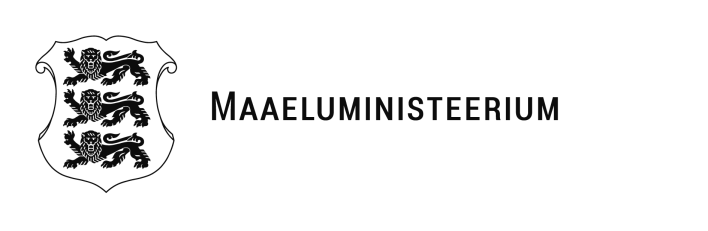 Määrusxx.xx.2020 nr …..Jaekaubandusettevõttes loomse toidu käitlemise hügieeninõudedMäärusxx.xx.2020 nr …..Ettevõtte ehituse, projektlahenduse ja seadmete hügieeninõuded toidu väikesemahulisel käitlemiselMäärusxx.xx.2020 nr …..Põllumajandusministri 25. juuni 2014. a määruse nr 63 „Nende käitlemisvaldkondade ja toidugruppide täpsustatud loetelu, mille puhul peab käitleja esitama majandustegevusteate või mille puhul peab käitlejal olema tegevusluba“ muutmineJrk nrKäitlemisvaldkondAlamkäitlemisvaldkondToidugruppAlamtoidugrupp123451Liha käitlemineKütitud suuruluki käitlemine kogumiskeskusesHirvKaruMetskitsMetssigaPõderMuu–1Liha käitlemineKodulinnu liha väikeses koguses käitlemine loomakasvatushoones või -rajatises või loomade pidamiseks piiritletud alal (edaspidi farm)BroilerilihaHanelihaKalkunilihaPardilihaPõldpüülihaVutilihaMuu–1Liha käitlemineJäneselise liha väikeses koguses käitlemine farmisKüülikulihaNutrialihaMuu–1Liha käitlemineKütitud uluki rümba ja rümba raietükkide väikeses koguses käitlemine HirvJahilindJänesKaruKobrasMetskitsMetssigaPõderMuu–2Kütitud ulukite esmatootmine–––3Kala käitlemineKalandustoote esmatootmine ja sellega seotud tegevused kalalaevalElusad kahepoolmelised molluskidKalaKrevetidVähidMuu–4Mee käitleminePakendamine pakendamiskeskusesMesiMesindussaadusMeepõhine toode4Mee käitleminePakendamine (üksnes rohkem kui 15 tarust pärineva enda toodetud mee pakendamine)Mesi–5Toidu vedamine–Toatemperatuurist erinevat temperatuuri (edaspidi eritemperatuur) mittevajav toitEritemperatuuri vajav toitPakendamata granuleeritud või pulbriline toodePakendamata vedel toodeMuu–6Põhiliselt elamiseks kasutatavas käitlemiskohas toidu valmistamine, v.a loomse toidu tarnimine teisele käitlejale ning sama ettevõtja jaekaubandusettevõttesse–AlkoholDessert,  magustoitEritoitHakklihaHakklihast lihavalmistisIdandidKalatoodeKasteKate, täidisValmistoitKondiitritoodeKonserveeritud toodeKuivtoitLihatoodeLihavalmistisLihtpagaritoodeMaitseained, ürdidMaltoosaMeepõhine toodeMittealkohoolne jookMunatoodePasta-, teraviljatoodePiimatoodePuu-, köögivilja-, marjatoodeSalatSeenetoodeSiirupSušiSuupistedSojatoodePuljongTaigenTeeToidulisandValikpagaritoodeVõileib, võileivatortMuu–7Põhiliselt elamiseks kasutatavas käitlemiskohas loomse toidu käitlemine, kui loomset toitu tarnitakse sama ettevõtja jaekaubandusettevõttesse või üksnes teisele jaekaubandusega tegelevale ettevõtjale ning tarnimine on marginaalne, kohaliku ulatusega ja piiratudHakklihaHakklihast lihavalmistisKalatoodeLihatoodeLihavalmistisMeepõhine toodeMunatoodePiimatoode8Mitteloomsete esmatoodete tootmineTurustamine hulgikaubandusettevõtjaleAgarikGeneetiliselt muundatud esmatoodeKöögiviliMaitsetaimed, ürdidMarjad, seenedPuumahlPuuviliTeraviliVetikadMuu (v.a idandatud seemned, idandid)–8Mitteloomsete esmatoodete tootmineTurustamine töötlemisettevõtjaleAgarikGeneetiliselt muundatud esmatoodeKöögiviliMaitsetaimed, ürdidMarjad, seenedPuumahlPuuviliTeraviliVetikadMuu (v.a idandatud seemned, idandid)–9Mitteloomse ning mitteloomse ja loomse toidu koos (edaspidi liittoit) käitlemine–Alkohoolne jookAllikavesiAnaloogtoodeDessertEmulgeerimata kasteEmulgeeritud kasteEritoitHoidisJoogivesiKakao, kakaotoodeKalamarja analoogKissellKohvKondiitritoodeKonservKuivaineKuivtoitLihtpagaritoodeLisaaineMaitseaineMakaronitoode, pastatoodeMineraalvesiMittealkohoolne jook, v.a. mahlatoodePreservPulbriline toitPuljongPuu-, köögivilja-,  marjakonserv, -moos, -džemm, -püreePuu-, köögivilja-, marjamahlatoode (sh nektar)Puu-, köögivilja- ning marjatoodePuuvilja-, mahlajääPuu-, köögivili, marjadPärmSalatSeemned, pähklidSeened, seenetoodeSinepSoja, sojatoodeTaigenTeeTehnoloogiline abiaineTeravili TeraviljatoodeToidujääToidulisandToidurasvToiduõliToiduäädikasValikpagaritoodeValmistoitVeepõhine tarretisMuu10Toidu pakendamine–Mitteloomne, liittoitAlkohoolne jookAnaloogtoodeEmulgeerimata kasteEmulgeeritud kasteEritoitIdandatud seemned, idandidJoogivesiKakao, kakaotoodeKohvKondiitritoodeKuivaineKuivtoitLihtpagaritoodeLisaaineMaitseainedMakaronitoode, pastatoodeMittealkohoolne jook, v.a mahlatoodeMoos, džemm, püreePulbriline toitPuu-, köögivilja-, marjamahlatoode (sh nektar)Puuvili, köögivili, marjadPärmSeemned, pähklidSeened, seenetoodeSinepSoja, sojatoodeTaigenTeeTehnoloogiline abiaineTeravili TeraviljatoodeToidujääToidulisandToidurasvToiduõliToiduäädikasValikpagaritoodeValmistoitVõiderasvMuu10Toidu pakendamine–Mesi, mesindussaadusMeepõhine toodeMesiMesindussaadusMuu11Toidu külmutamine–Mitteloomne, liittoitAlkohoolne jookAnaloogtoodeEmulgeerimata kasteEmulgeeritud kasteEritoitIdandatud seemned, idandidJoogivesiKakao, kakaotoodeKondiitritoodeKuivtoitLihtpagaritoodeLisaaineMaitseainedMakaronitoode, pastatoodeMittealkohoolne jook, v.a mahlatoodeMoos, džemm, püreePuu-, köögivilja-, marjamahlatoode (sh nektar)Puu-, köögivili, marjadSeened, seenetoodeSoja, sojatoodeTaigenTeraviljatoodeToidulisandToidurasvToiduõliValikpagaritoodeValmistoitVõiderasvMuu11Toidu külmutamine–Mesi, mesindussaadusMeepõhine toodeMesiMesindussaadusMuu12Toitlustamine, v.a toitlustamine koolieelses lasteasutuses, põhikoolis, gümnaasiumis, tervishoiu- ja hoolekandeasutuses, kinnipidamisasutuses ning Kaitseväe territooriumilServeerimineTaaskuumutamineValmistamineValmistamine eesmärgiga turustada toit teisele käitlejaleMuu–13Ajutine toitlustamineServeerimineTaaskuumutamineValmistamineMuu––14Toitlustamine teisaldatavas vahendis või kohasServeerimineTaaskuumutamineValmistamineMuu––15JaekaubandusMitteloomse ja liittoidu jaekaubandus––15JaekaubandusLoomse toidu jaekaubandus eesmärgiga turustada toit otse tarbijale––15JaekaubandusLoomse toidu käitlemine eesmärgiga tarnida toit teisele jaekaubandusettevõttele ning tegevus on marginaalne, kohaliku ulatusega ja piiratud––15JaekaubandusToidu e-kaubandus või postikaubandusEritemperatuuri mittevajav toitEritemperatuuri vajav toit15JaekaubandusMuu16Ajutine jaekaubandusEritemperatuuri mittevajava toidu turustamineEritemperatuuri vajava toidu turustamineMuuJahutatud pakendamata toitJahutatud pakendatud toitKuumalt säilitatav toitKülmutatud toit–17Jaekaubandus teisaldatavas vahendis või kohasEritemperatuuri mittevajava toidu turustamineEritemperatuuri vajava toidu turustamineMuuJahutatud pakendamata toitJahutatud pakendatud toitKuumalt säilitatav toitKülmutatud toit–18HulgikaubandusMuu kui enda valmistatud toidu ladustamine eesmärgiga turustada toit teisele käitlejaleEritemperatuuri mittevajav toitAlkoholEritoitKala, kalandustoodeLiha, lihatoodeLisaaine, tehnoloogiline abiaine, ensüüm jmLoomne saadusMesi, mesindussaadus, meepõhine toodeMittealkohoolne jook, v.a mahlMitteloomne toit või liittoitMuna, munatoodePiim, piimatoodePuu-, köögivilja-, marja-, seenetoode Puu-, köögivili, marjad, seenedPähklid, seemned, rosinadTera-, kaunvili Tera-, kaunviljatoodeToidulisandToidurasv, -õliMuu18HulgikaubandusMuu kui enda valmistatud toidu ladustamine eesmärgiga turustada toit teisele käitlejaleEritemperatuuri vajav toitAlkoholEritoitKala, kalandustoodeLiha, lihatoodeLisaaine, tehnoloogiline abiaine, ensüüm jmLoomne saadusMesi, mesindussaadus, meepõhine toodeMittealkohoolne jook, v.a mahlMitteloomne toit või liittoitMuna, munatoodePiim, piimatoodePuu-, köögivilja-, marja-, seenetoode Puu-, köögivili, marjad, seenedPähklid, seemned, rosinadTera-, kaunvili Tera-, kaunviljatoodeToidulisandToidurasv, -õliMuu18HulgikaubandusMuu kui enda valmistatud toidu vahendamine eesmärgiga turustada toit teisele käitlejale, sh e-kaubandus või postikaubandus (v.a import, eksport)Eritemperatuuri mittevajav toitAlkoholEritoitKala, kalandustoodeLiha, lihatoodeLisaaine, tehnoloogiline abiaine, ensüüm jmLoomne saadusMesi, mesindussaadus, meepõhine toodeMittealkohoolne jook, v.a mahlMitteloomne või liittoitMuna, munatoodePiim, piimatoodePuu-, köögivilja-, marja-, seenetoode Puu-, köögivili, marjad, seenedPähklid, seemned, rosinadTera-, kaunvili Tera-, kaunviljatoodeToidulisandToidurasv, -õliMuu18HulgikaubandusMuu kui enda valmistatud toidu vahendamine eesmärgiga turustada toit teisele käitlejale, sh e-kaubandus või postikaubandus (v.a import, eksport)Eritemperatuuri vajav toitAlkoholEritoitKala, kalandustoodeLiha, lihatoodeLisaaine, tehnoloogiline abiaine, ensüüm jmLoomne saadusMesi, mesindussaadus, meepõhine toodeMittealkohoolne jook, v.a mahlMitteloomne või liittoitMuna, munatoodePiim, piimatoodePuu-, köögivilja-, marja-, seenetoode Puu-, köögivili, marjad, seenedPähklid, seemned, rosinadTera-, kaunvili Tera-, kaunviljatoodeToidulisandToidurasv, -õliMuu19Eestisse toimetamineImport Kala, kalandustoodeLiha, lihatoodeLiittoitMesi, mesindussaadus, meepõhine toodeMitteloomne toitMuna, munatoodePiim, piimatoodeMuu–20Loomse toidu vastuvõtmine teisest Euroopa Liidu liikmesriigist–––Jrk nrKäitlemisvaldkondAlamkäitlemisvaldkondToidugruppAlamtoidugrupp123451Liha käitlemineFarmis peetud uluki tapmine ja töötlemine farmisEmuHirvlaneJaanalindPiisonSigalaneMuu–1Liha käitleminePõllumajanduslooma tapmine ja töötlemine töötlemisettevõttesHobuneKitsLammasPiisonSigaVeisMuu–1Liha käitlemineKodulinnu tapmine ja töötlemine töötlemisettevõttesBroilerKalkunKanaPõldpüüPõldvuttMuu–1Liha käitlemineJäneselise tapmine ja töötlemine töötlemisettevõttesKüülikNärilineMuu–1Liha käitlemineFarmis peetud uluki tapmine ja töötlemine töötlemisettevõttesEmuHirvlaneJaanalindPiisonSigalaneMuu–1Liha käitlemineLihalõikusFarmiulukilihaHobuselihaJaanalinnulihaKitselihaKodulindude lihaKütitud uluki lihaKüülikulihaLambalihaSealihaVeiselihaMuu–1Liha käitlemineLihavalmistise valmistamineFarmiulukilihaHobuselihaJaanalinnulihaKitselihaKodulindude lihaKütitud uluki lihaKüülikulihaLambalihaLihamassSealihaVeiselihaMuu–1Liha käitlemineHakkliha valmistamineFarmiulukilihaHobuselihaJaanalinnulihaKitselihaKodulindude lihaKütitud uluki lihaKüülikulihaLambalihaSealihaVeiselihaMuu–1Liha käitlemineLihamassi valmistamineKodulindude liha, luudSealiha, -luud–1Liha käitlemineLihatoote, v.a lihakonservi valmistamineFarmiulukilihaHobuselihaJaanalinnulihaKitselihaKodulindude lihaKütitud uluki lihaKüülikulihaLambalihaLihamassPõldpüülihaPõldvutilihaSealihaVeiselihaMuu–1Liha käitlemineLihakonservi valmistamineFarmiuluki lihaHobuselihaJaanalinnulihaKitselihaKodulindude lihaKütitud uluki lihaKüülikulihaLambalihaLihamassPõldpüü lihaPõldvuti lihaSealihaVeiselihaMuu–1Liha käitlemineUluki töötlemine töötlemisettevõttesFarmis peetud ulukKütitud suurulukKütitud väikeuluk–1Liha käitleminePuhastatud seedeelundite käitlemine töötlemisettevõttesKitsesooledLambasooledSeamaodSeapõiedSeasooledVeisemaodMuu–1Liha käitlemineSulatatud toidurasva valmistamineSea toorrasvVeise toorrasvMuu–2Piima käitleminePiima kogumine kogumiskeskusesKitse toorpiim Lehma toorpiim Ute toorpiim Muu–2Piima käitleminePiimatoote valmistamine töötlemisettevõttesJoogipiimLõssVäikese rasvasisaldusega piimToorpiimTäispiim2Piima käitleminePiimatoote valmistamine töötlemisettevõttesHapendatud piimatoodeImiku piimasegu, jätkupiimaseguJuust, juustutoodeJäätisKaseiin, kaseinaadidKasteKohupiim, kohupiimatoodeKondenskonservPiima-, kooredessert, pudingPiimapulber, piimapulbriseguRõõsk koorVadakVadakujookVõiderasvMuu–3Kala käitlemineRookimine töötlemisettevõttes––3Kala käitlemineFileerimine töötlemisettevõttes––3Kala käitlemineKalandustoote valmistamine töötlemisettevõttesElusad kahepoolmelised molluskidVärske kalandustoodeKalamariKonservKrabidKrevetidTöödeldud kalandustoodePreservSurimitoodeMehaaniliselt eraldatud kalandustoodeMuu–3Kala käitlemineTöötlemine tehaslaevalElusad kahepoolmelised molluskidKalaKrevetidMuu–3Kala käitlemineTöötlemine külmutuslaevalElusad kahepoolmelised molluskidKalaKrevetidMuu–4Munade käitleminePakendamine pakendamiskeskusesJaanalinnumunadKanamunadPardimunadVutimunadMuu–4Munade käitlemineMunatoote valmistamine töötlemisettevõttesMunatoodeMuu–5Mee käitlemineMeepõhise toote valmistamine töötlemisettevõttesMeepõhine toode–6Mitteloomsete esmatoodete tootmineTurustamine hulgikaubandusettevõtjaleIdandatud seemned, idandid–6Mitteloomsete esmatoodete tootmineTurustamine töötlemisettevõtjaleIdandatud seemned, idandid–7ToitlustamineToitlustamine koolieelses lasteasutuses, põhikoolis, gümnaasiumis, tervishoiu- ja hoolekandeasutuses, kinnipidamisasutuses ning Kaitseväe territooriumil––8JaekaubandusLoomse toidu käitlemine, eesmärgiga tarnida toit teisele jaekaubandusettevõttele ning tegevus ei ole marginaalne, kohaliku ulatusega ja piiratud––8JaekaubandusLoomse toidu käitlemine, eesmärgiga tarnida toit teisele ettevõtjale, kes ei ole jaekaubandusettevõtja––9Mitteloomse ja liittoidu käitlemine–Idandatud seemned, idandid–10Toidu pakendamine–Liha, lihatoodeHakklihaHobuselihaKitselihaKodulindude lihaLambalihaLihatoodeLihavalmistisSealihaUlukilihaVeiselihaMuu10Toidu pakendamine–Kala, kalandustoodeKalandustoodeKrevetidVärske kalaMuu10Toidu pakendamine–Munatoode–10Toidu pakendamine–Piim, piimatoodeImiku piimasegu, jätkupiimaseguKaseiin, kaseinaadidPiim PiimapulberPiimapõhine toodeVadak, vadakutoodeVõi Muu10Toidu pakendamine–Loomne saadusSooledŽelatiinMuu10Toidu pakendamine–Muu–11Toidu külmutamine–Liha, lihatoodeHakklihaHobuselihaKitselihaKodulindude lihaLambalihaLihatoodeLihavalmistisSealihaUlukilihaVeiselihaMuu11Toidu külmutamine–Kala, kalandustoodeKalandustoodeKrevetidVärske kalaMuu11Toidu külmutamine–Munatoode–11Toidu külmutamine–Piim, piimatoodeKaseiin, kaseinaadidPiim Piimapõhine toodeVadak, vadakutoodeVõi Muu11Toidu külmutamine–Muu–12Väljaspool Euroopa Liidu territoriaalvett rahvusvahelisi vedusid teostava laeva varustamine Euroopa Liidu õigusaktides sätestatud nõuetele mittevastava loomse toiduga –––13Mittenõuetekohase loomse toidu ladustamineEuroopa Liidu õigusaktides sätestatud nõuetele mittevastava ning transiidiks mõeldud loomse toidu ladustamine tollilaos või vabatsoonis––14Põhiliselt elamiseks kasutatavas käitlemiskohas loomse toidu käitlemineeesmärgiga tarnida toit teisele jaekaubandusettevõttele ning tegevus ei ole marginaalne, kohaliku ulatusega ja piiratudvõi tarnimine teisele käitlejale, kes ei ole jaekaubandusettevõtja (sh tarbijale turustav hulgikaubandusettevõtja)–HakklihaHakklihast lihavalmistisKalatoodeLihatoodeLihavalmistisMeepõhine toodeMunatoodePiimatoode–